Муниципальное казенное учреждениедополнительного образования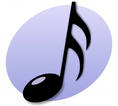 Фировская детская школа искусствМКУДО «Фировская ДШИ»п. Фирово,  Комсомольская,  16      тел./факс  8(48239)3-18-56 8(48239) 3-18-72    индекс 172721е-mail: fdshi@mail.ru   сайт: www. дши-фирово.рфОГРН 1026901603442  ИНН/КПП 6945002153/690801001ПРИНЯТО	УТВЕРЖДЕНОРешением общего собрания                                                                       Директор МКУДОПротокол  № б/н от 23 марта 2021 г.                                                        «Фировская ДШИ»                                                                                                             ___________Т.Ю.Гуськова                                                                                                 Приказ № А-8б от 23 марта 2021 г.                                                           	ОТЧЕТо результатах самообследования деятельности МКУДО «Фировская ДШИ»на 01.04.2021 годп. Фирово2021 г.Часть 1. Анализ показателей   Самообследование МКУДО «Фировская ДШИ» (далее Школа) проводилось в соответствии с Законом Российской Федерации от 29.12.2012 года № 273-ФЗ «Об образовании в Российской Федерации», приказом Министерства образования и науки Российской федерации от 14.06.2013 № 462 «Об утверждении Порядка проведения самообследования образовательной организацией», приказом Министерства образования и науки Российской Федерации от 10.12.2013 № 1324 «Об утверждении показателей деятельности образовательной организации, подлежащей самообследованию», приказом директора МКУДО «Фировская ДШИ» от 25.03.2021 г. № А-9а в целях обеспечения доступности и открытости информации о деятельности.Структура самообследования:Образовательная деятельностьСистема управления МКУДО «Фировская ДШИ»Организация учебного процессаКадровое обеспечениеМатериально-техническое обеспечениеВнутренняя система оценки качества образованияПоказатели деятельности по состоянию на 01.04.2021 г.ВыводРазмещение на официальном сайте и в сети интернетI.Образовательная деятельность   Деятельность Школы осуществляется в соответствии с выданной Министерством образования Тверской области Лицензией на осуществление образовательной деятельности № 683 от  20 ноября 2015 года, бессрочно, Лицензия предоставлена на основании приказа Министерства образования Тверской области от 20 ноября 2015 года № 2776/ПК.   В МКУДО «Фировская ДШИ» созданы благоприятные условия для всестороннего развития личности обучающихся.   На 01.04.2021  количество учащихся ДШИ составило 125 человек.   На базе школы работают отделения:- «Фортепиано», - «Народные инструменты (баян)», - «Хореографическое искусство»   Образовательная деятельность школы ведется по трем юридическим адресам: п. Фирово, п. Великооктябрьский, с. Рождество.    В п. Фирово реализуются  дополнительные предпрофессиональные программы в области музыкального искусства согласно федеральным государственным требованиям:Дополнительная предпрофессиональная общеобразовательная программа в области музыкального искусства «Фортепиано» - 8 обучающихся;Дополнительная предпрофессиональная общеобразовательная программа в области музыкального искусства «Народные инструменты (баян)» - 10 человек.Анализ итоговой аттестации выпускников по дополнительным предпрофессиональным программам в области музыкального искусства 2020-2021 учебного года:Также в п. Фирово, на базе Рождественской общеобразовательной школы и на базе Великооктябрьского Дворца культуры реализуются дополнительные общеразвивающие программы в области музыкального искусства:- «Фортепиано» (п. Фирово – 3 человека, п. Великооктябрьский – 7 человек, с. Рождество – 13 человек);- «Народные инсрументы (баян)» (п. Фирово – 2 человека, с. Рождество – 5 человек);- «Хореографическое искусство» ( п. Фирово – 39 человек, п. Великокотябрьский – 28 человек, с. Рождество – 10 человек.Анализ итоговой аттестации выпускников по дополнительным общеразвивающим программам в области музыкального искусства 2020-2021 учебного года:   Результаты анализа показывают преобладание обучающихся с высокой количественной и качественной успеваемостью, что говорит об эффективности педагогического процесса в ДШИ.   Результативность участия в конкурсах, фестивалях, смотрах и т.п. – хорошая.Творческая деятельность обучающихся является неотъемлемой частью образовательного процесса. Фировская детская школа искусств проводит большую внеклассную, просветительскую, культурно-массовую работу (концерты, творческие вечера, мастер-классы, лекции-беседы, музыкальные гостиные и т.д.). Социальное пространство ДШИ (сотрудничество с библиотекой, детскими садами, общеобразовательными школами, с досуговыми учреждениями района) – широкое. Участие в творческих мероприятиях как индивидуальное, так и малыми и большими группами. В ДШИ действуют творческие коллектива из числа обучающихся, выпускников и преподавателей школы.2.Система управления МКУДО «Фировская ДШИ»   ДШИ в своей деятельности руководствуется Конституцией Российской Федерации, законодательством Российской Федерации о труде, другими нормами Российского законодательства, Уставом школы и нормативно-правовыми актами.   Органами управления Школы являются:- Общее собрание работников;-педагогический совет;-директор   Общее собрание работников устанавливает полномочия трудового коллектива, основные направления его деятельности, права, обязанности, ответственность. Общее собрание является органом самоуправления и создается в соответствии со ст. 26 Федерального закона от 29 декабря 2012 г. № 273-ФЗ «Об образовании в российской Федерации» в целях развития коллегиальных и общественных инициатив, повышения эффективности участия работников в управлении ДШИ, развития производственных отношений, защиты законных прав и интересов работников.   Педагогический совет является одной из форм постоянно действующих органов самоуправления МКУДО «Фировская ДШИ» для рассмотрения вопросов организации образовательного процесса. Педагогический совет создается в целях развития и совершенствования учебно-воспитательного процесса, повышения профессионального мастерства преподавателей. Педагогический совет действует на основании Федерального закона от 29 декабря 2012 г. № 273-ФЗ «Об образовании в российской Федерации», Устава ДШИ и Положения о педагогическом совете. Решения Педагогического совета, принятые в пределах его полномочий, являются обязательными для администрации и всех членов трудового коллектива. Решения Педагогического совета, утвержденные приказом директора по ДШИ, являются обязательными для исполнения.   Директор осуществляет непосредственное управление Школой, является единоличным исполнительным органом управления школой, в своей деятельности подотчетный Учредителю, действующий в соответствии с трудовым договором и Уставом Школы3.Организация учебного процесса   Учебно-воспитательный процесс ведется в соответствии с рабочими программами групповых учебных предметов, индивидуальными планами, годовым планом работы ДШИ, календарным планом работы основных культурно-массовых мероприятий Фировского района.   В ДШИ установлен следующий режим занятий учащихся в 2020-2021 учебном году – учебный год начинается 01 сентября 2020 года  и заканчивается 31 мая 2021 года.   Количество учебных недель – 32 недели по ДПОП 1 класс (срок обучения 8(9) лет), 33 недели  по ДПОП (срок обучения 5(6), 8(9) лет; по дополнительным общеразвивающим программам – 33 недели для 1 классов, 34 недели для остальных классов.Сроки каникул:-осенние с 25.10.2020 по 01.11.2020 г. (8 дней);-зимние с 30.12.2020 по 10.01.2021 г.(12 дней);-весенние с 22.03.2021 г. По 31.03.2021 г. (10 дней);-дополнительные каникулы в 1 классах III четверти с 15.02. по 21.02.2021 г.Для обучающихся по дополнительным предпрофессиональным программам существует резерв учебного времени с 19 мая по 24 мая 2021 года. Используется перед промежуточной (экзаменационной) аттестацией с целью обеспечения самостоятельной работой обучающихся на период летних каникул.Начало занятий – 08.00 часов. Продолжительность уроков для первых классов – 35-40 минут, для 2—8 классов индивидуальные и групповые занятия – 45 минут. Длительность перемен -10 минут. Все предметы ведутся согласно учебным планам.   Школа ежегодно вносит корректировки в образовательные программы.4.Кадровое обеспечение   Школа не в полной мере укомплектована педагогическими кадрами. На 01.04. 2021 год в ДШИ требуются: -преподаватель теоретических дисциплин -1 человек;-преподаватель фортепиано;-преподаватель по классу баяна.    Основные формы координации управленческой деятельности: оперативный контроль, тематический контроль, производственные совещания, оперативные совещания, методические совещания, педагогические советы.5.Материально-техническое обеспечение   Материально-техническое состояние оборудования – удовлетворительное. Учебные классы оборудованы специальным инвентарем, инструментами, оборудованием, в соответствии с направлением обучения. Имеется библиотечный и методический фонд. ДШИ постоянно пополняется новыми учебными пособиями, а также новинками методической литературы и нотной продукции.   Занятия проводятся в помещении детской школы искусств в п. Фирово, по договорам безвозмездного пользования: на базе районного Дома культуры п. Фирово, на базе Рождественской общеобразовательной школы, на базе Великооктябрьского Дворца культуры.6.Внутренняя система оценки качества образования   В целях организации внутришкольного контроля директором Школы обеспечивается проведение наблюдений, обследований, проверок за соблюдением педагогическими работниками законодательных и нормативных актов РФ в области образования, Устава и локальных актов Школы, регламентирующих образовательную деятельность. Оценивается качество освоения обучающимися образовательных программ на основании разработанных критериев оценки знаний, умений и навыков обучающихся, грамотное и своевременное ведение учебной документации.   Задачами внутришкольного контроля являются:-оптимизация условий для организации образовательного процесса;-получение объективной информации о состоянии преподавания отдельных учебных предметов;-анализ достижений в обучении и воспитании детей для разработки перспектив развития образовательного учреждения.   Педагогический анализ образовательного процесса осуществляется путем взаимопосещений уроков преподавателями с последующим анализом на заседаниях методического совета школы. Практическую помощь оказывают опытные преподаватели ДШИ.   Контрольные проверки знаний и умений учащихся проводятся согласно плану учебной работы, утвержденному в начале учебного года.   В течение учебного года проводится анализ состояния учебной документации в соответствии с Положением о ведении школьной документации преподавателями школы.   Мероприятия внутреннего контроля, проводимые п 2020-2021 учебном году показали, что система управления достаточна и эффективна для обеспечения выполнения функций Школы в сфере дополнительного образования в соответствии с действующим законодательством Российской Федерации.   Нормативна и организационно-распорядительная документация соответствует действующему законодательству Российской Федерации. Имеющаяся система взаимодействия обеспечивает жизнедеятельность Школы и позволяет успешно вести образовательную деятельность в области музыкального образования.7.Показатели деятельности по состоянию на 01.04.2021 г.8.Вывод   Мероприятия по проведению самообследования показали, что в 2020-2021 учебном году система организации образовательной деятельности и управления в Школе достаточна и эффективна для обеспечения выполнения функций в сфере дополнительного образования в соответствии с действующим законодательством Российской Федерации. Нормативная и организационно – распорядительная документация соответствует действующему законодательству российской Федерации. Имеющаяся система взаимодействия обеспечивает жизнедеятельность Школы и позволяет успешно вести образовательную деятельность в области музыкального образования. Необходимо укрепление материально-технической базы.Требуется ремонт классов музыкального отделения и установка утепленных туалетов.   Для успешной и плодотворной работы необходимо приобрести – мебель, обновить музыкальные инструменты и библиотечный фонд, приобрести наглядные пособия, информационные стенды.Размещение на официальном сайте в сети «Интернет»Отчет о результатах самообследования размещен на официальном сайте ДШИ:Директор МКУДО«Фировская ДШИ»:                                                              Гуськова Т.Ю.Количество выпускниковУспеваемостьУспеваемостьУспеваемостьУспеваемостьУспеваемостьУспеваемостьотличнохорошоудовлетв.неудовл.общаякачество31200100%100%Количество выпускниковУспеваемостьУспеваемостьУспеваемостьУспеваемостьУспеваемостьУспеваемостьотличнохорошоудовлетв.неудовл.общаякачество103700100%100%№Направление работыСодержание контроляСроки проведения контроля1Готовность школы к новому учебному годуОценка материально-технических условий школы на соответствие требованиям пожарной безопасности, требованиям сан.- эпидем. режима и т.д.05 августа2Составление расписания теоретических занятийРасписание уроков сольфеджио, музыкальной литературы, хораиюнь3Контроль за комплектованием списков учащихсяКорректировка списков учащихся. Комплектование классовсентябрь4Контроль за исполнением нормативных документов и ведением внутришкольной документацииПроверка журналов групповых и индивидуальных занятий, индивидуальных планов, личных дел обучающихсяЖурналы – в конце каждой четверти, теоретические и общешкольные ведомости – по окончании каждой учебной четверти. Индивидуальные планы – по полугодиям. Личные дела – 1 раз в год.5Аттестация педагогических работниковУточнение и корректировка списков преподавателей для прохождения аттестацииЯнварь, август6Повышение квалификации преподавателями и концертмейстерами школыУточнение и корректировка списков преподавателей для прохождение курсов повышения квалификации на 2020-21 учебный годавгуст7Заседание педагогического советаСкоординировать работу ДШИ 1 раз в четверть1 раз в четверть8Текущая и итоговая аттестация обучающихсяПроведение контрольных работ, переводных и выпускных экзаменов1 раз в полугодие9Анализ посещаемости предметов обучающимисяВыборочное посещение уроков с контролем наполняемости группСентябрь-май10Анализ поэтапной подготовки выпускников к итоговой аттестацииПрослушивание выпускной программы по специальности обучающихся – музыкальные отделения.Просмотр работ хореографического отделения2 раза в год11Анализ методического обеспечения учебного процессаПроверка фондов оценочных средств на всех отделенияхиюнь12Анализ внеклассных мероприятийПосещение классных концертов музыкального отделения1 раз в полугодие№п/пПоказателиЕдиница измерения1Образовательная деятельность1.1.Общая численность обучающихся, в том числеЧел.1251.1.1.Детей дошкольного возраста (3-7 лет)Чел.381.1.2.Детей младшего школьного возраста (7-11 лет) Чел.481.1.3.Детей среднего школьного возраста (11-15 лет)Чел.381.1.4.Детей старшего школьного возраста (15-17 лет)Чел.11.2.Численность обучающихся  по договорам  об оказании платных образовательных услугЧел.01.3.Численность/удельный вес численности обучающихся, занимающихся в 2 и более объединениях, в общей численности обучающихсяЧел.%8/6,4%1.4.Численность / удельный вес численности обучающихся с применением дистанционных образовательных технологий, электронного обучения, в общей численности обучающихсяЧел.%01.5.Численность / удельный вес численности обучающихся по образовательным программам для детей с выдающимися способностями, в общей численности обучающихсяЧел.%01.6.Численность / удельный вес численности обучающихся по образовательным программам, направленным на работу с детьми с особыми потребностями в образовании, в общей численности обучающихся, в т. ч.Чел.%2/1,6%1.6.1.Обучающиеся с ограниченными возможностями здоровьяЧел.%2/1,6%1.6.2.Дети – сироты, дети, оставшиеся без попечения родителейЧел.%01.6.3.Дети – мигрантыЧел.%01.6.4.Дети, попавшие в трудную жизненную ситуациюЧел.%01.7.Численность / удельный вес численности обучающихся, занимающихся учебно-исследовательской, проектной деятельностью в общей численности обучающихсяЧел.%01.8.Численность / удельный вес численности обучающихся, принявших участие в массовых мероприятиях (конкурсы, соревнования, фестивали),  в общей численности учащихся, в том числе:Чел.%98/78,4%1.8.1.На муниципальном уровнеЧел.%83/66,4%1.8.2.На региональном уровнеЧел.%01.8.3.На областном уровнеЧел.%01.8.4.На федеральном уровнеЧел.%01.8.5.На международном уровнеЧел.%15/12%1.9.Численность / удельный вес численности обучающихся – победителей и призеров массовых мероприятий (конкурсы, фестивали, конференции) в общей численности учащихся, в том числе:Чел.%15/12%1.9.1.На муниципальном уровнеЧел.%01.9.2.На региональном уровнеЧел.%01.9.3.На областном уровнеЧел.%01.9.4.На федеральном уровнеЧел.%01.9.5.На международном уровнеЧел.%15/12%1.10.Численность / удельный вес численности обучающихся, участвующих в образовательных и социальных проектах, в общей численности обучающихся, в том числе:Чел.%20/16%1.10.1.На муниципальном уровнеЧел.%20/16%1.10.2.На региональном уровнеЧел.%01.10.3.На областном уровнеЧел.%01.10.4.На федеральном уровнеЧел.%01.10.5.На международном уровнеЧел.%01.11.Количество массовых мероприятий, проведенных образовательной организацией, в т.ч.Ед.51.11.1.На муниципальном уровнеЕд.51.11.2.На региональном уровнеЕд.01.11.3.На областном уровнеЕд.01.11.4.На федеральном уровнеЕд.01.11.5.На международном уровнеЕд.01.12.Общая численность педагогических работниковЕд.71.13.Численность / удельный вес численности педагогических работников, имеющих высшее образование, в общей численности педагогических работниковЧел.%1/14%1.14.Численность / удельный вес численности педагогических работников, имеющих высшее образование педагогической направленности (профиля), в общей численности педагогических работниковЧел.%1/14%1.15.Численность / удельный вес численности педагогических работников, имеющих среднее образование, в общей численности педагогических работниковЧел.%6/86%1.16.Численность / удельный вес численности педагогических работников, имеющих среднее образование педагогической направленности (профиля), в общей численности педагогических работниковЧел.%6/86%1.17.Численность / удельный вес численности педагогических работников, которым по результатам аттестации присвоена квалификационная категория, в общей численности педагогических работников, в том числе:Чел.%3/43%1.17.1.ВысшаяЧел.%01.17.2.ПерваяЧел.%3/43%1.18.Численность / удельный вес численности педагогических работников в общей численности педагогических работников, педагогический стаж которых составляет:Чел.71.18.1.До 5 летЧел.2/29%1.18.2.Свыше 30 летЧел.3/43%1.19.Численность / удельный вес численности педагогических работников в возрасте до 30 лет в общей численности педагогических работниковЧел.%1/14%1.20.Численность / удельный вес численности педагогических работников в возрасте от 55 лет в общей численности педагогических работниковЧел.%4/57%1.21.Численность / удельный вес численности педагогических и административно-хозяйственных работников, прошедших за последние 5 лет повышение квалификации / профессиональную переподготовку по профилю педагогической деятельности или иной осуществляемой в учреждении деятельности, в общей численности педагогических и административно-хозяйственных работниковЧел.%10/77%1.22.Численность/удельный вес численности специалистов, обеспечивающих методическую деятельность учреждения, в общей численности сотрудников учрежденияЧел.%2/15%1.23Количество публикаций, подготовленных педагогическими работниками:Ед.1.23.1.За 3 годаЕд.11.23.2.За отчетный периодЕд.11.24.Наличие в учреждении системы психолого-педагогической поддержки одаренных детей, иных групп детей, требующих повышенного педагогического вниманияДа/нетнет2.Инфраструктура2.1.Количество компьютеров в расчете на 1 обучающегосяЕд.02.2.Количество помещений для осуществления образовательной деятельности, в т. ч.:Ед.2.2.1.Учебный классЕд.122.2.2.ЛабораторияЕд.02.2.3.МастерскаяЕд.02.2.4.Танцевальный залЕд.02.2.5.Спортивный залЕд.02.2.6.БассейнЕд.02.3.Количество помещений для занятий досуговой деятельностью обучающимися, в. ч.Ед.02.3.1.Актовый залЕд.02.3.2.Концертный залЕд.22.3.3.Игровое помещениеЕд.02.4.Наличие загородный оздоровительных лагерей, баз отдыхаДа/нетнет2.5.Наличие в учреждении системы электронного документооборотаДа/нетнет2.6.Наличие читального зала библиотеки, в т. ч.Да/нетнет2.6.1.С обеспечением возможности работы на стационарных компьютерах или использования переносных компьютеровДа/нетнет2.6.2.С медиотекойДа/нетнет2.6.3.Оснащенного средствами сканирования и распознавания текстовДа/нетнет2.6.4.С выходом в интернет с компьютеров, расположенных в помещении библиотекиДа/нетнет2.6.5.С контролируемой распечаткой бумажных материаловДа/нетнет2.7.Численность/удельный вес численности обучающихся, которым обеспечена возможность пользования широкополосным интернетом ( не менее 2Мб/сек.) в общей численности обучающихсяЕд.0